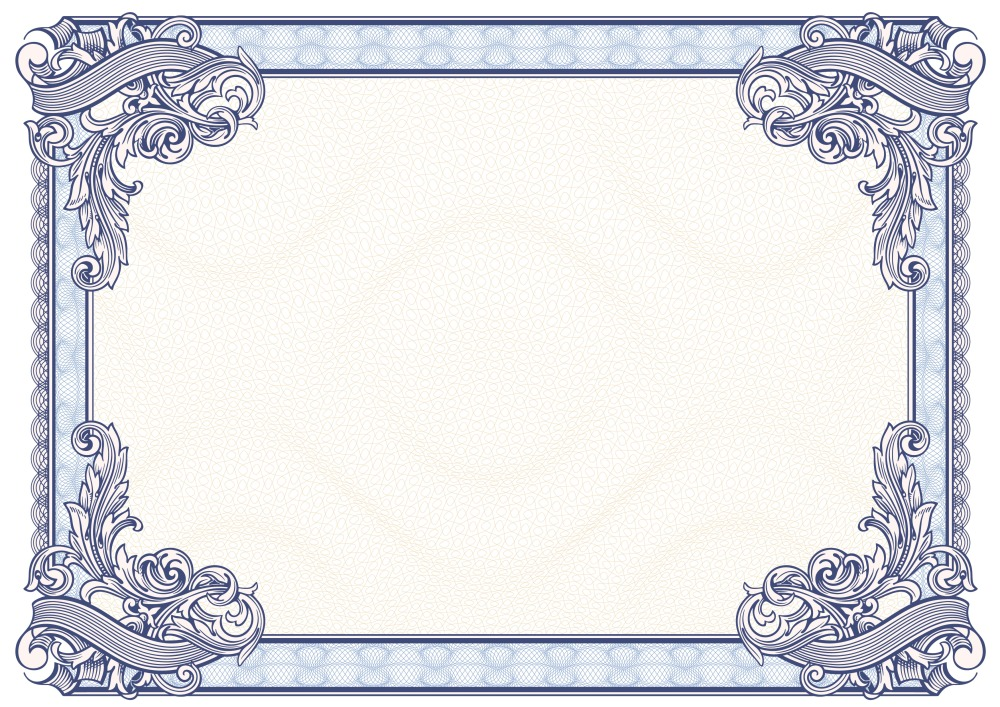 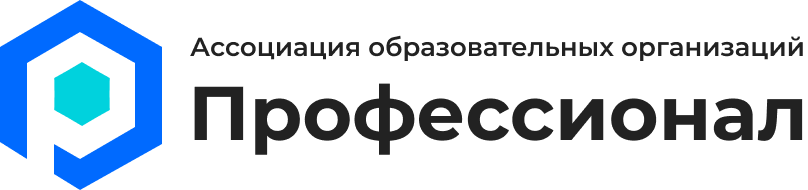 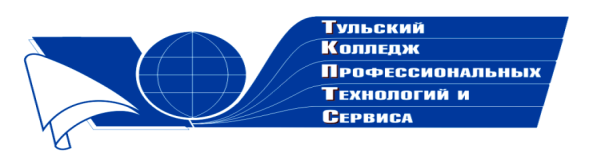 Государственное профессиональноеобразовательное учреждение  Тульской области «Тульский колледж профессиональных технологий и сервиса»СертификатНастоящим подтверждается, что Терехова Наталья Евгеньевна принимала участие   в общероссийском заочном конкурсе «Коллекция педагогического мастерства и творчества»  с работой «Методические рекомендации при разработке плана урока (теоретического и производственного) с пояснениями»в номинации «Методические рекомендации, разработки для студентов и преподавателей»     Директор ГПОУ ТО       «ТКПТС»                                     С.С. Курдюмов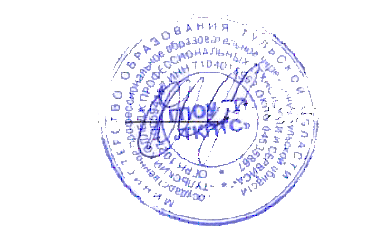 2019 год